ΟΙ ΣΗΜΑΝΤΙΚΟΤΕΡΕΣ ΠΕΡΙΠΤΩΣΕΙΣ Γ Ι Α ΤΗΝ Ο Ρ Θ Ο Γ Ρ Α Φ Ι Α      ΤΩΝ       / ι /       ΣΤΑ       ΡΗΜΑΤΑ :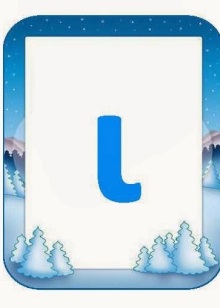 	    Τα ρήματα που τελειώνουν σε   –ίζω    			     γράφονται   με                            πριν από  το χαρακτήρα                                          του  θέματος         (εκτός από τα                                    δανείζω, αθροίζω,                πήζω, πρήζω, κελαρύζω,  συγχύζω, δακρύζω)Πώς λέμε με «συνθηματικό», περιληπτικό  τρόπο αυτόν τον κανόνα;                                                        Λέμε ότι το ρήμα γράφεται με ι ,  διότι προέρχεται από       «ρήμα  σε  -ίζω»Στον παρακάτω πίνακα συμπληρώνω το ενεστωτικό και το αοριστικό θέμα των ρημάτων, στην ενεργητική και παθητική φωνή και κυκλώνω με κόκκινο το /ι/  πριν  από το χαρακτήρα του θέματος:ΟΙ ΣΗΜΑΝΤΙΚΟΤΕΡΕΣ ΠΕΡΙΠΤΩΣΕΙΣ Γ Ι Α ΤΗΝ Ο Ρ Θ Ο Γ Ρ Α Φ Ι Α      ΤΩΝ       / ι /       ΣΤΑ       ΡΗΜΑΤΑ :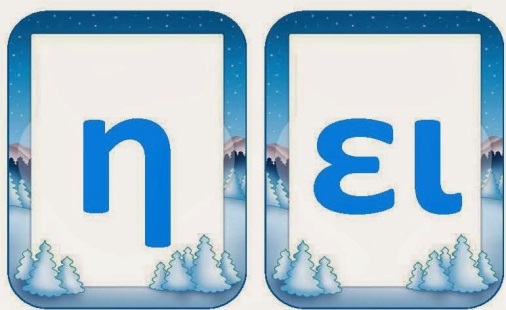      Τα ρήματα β΄ συζυγίας  		   γράφονται  με       μετά  το χαρακτήρα                  του  θέματοςΠώς λέμε με «συνθηματικό», περιληπτικό  τρόπο αυτόν τον κανόνα; 	                                   Λέμε ότι το ρήμα γράφεται με η ,  διότι  προέρχεται  από      «ρήμα β΄ συζυγίας»	 Στον παρακάτω πίνακα συμπληρώνω το ενεστωτικό και το αοριστικό θέμα των ρημάτων, στην ενεργητική και παθητική φωνή και κυκλώνω με κόκκινο το /ι/  πριν  από το χαρακτήρα του θέματος:ΟΙ ΣΗΜΑΝΤΙΚΟΤΕΡΕΣ ΠΕΡΙΠΤΩΣΕΙΣ Γ Ι Α ΤΗΝ Ο Ρ Θ Ο Γ Ρ Α Φ Ι Α      ΤΩΝ       / ι /       ΣΤΑ       ΡΗΜΑΤΑ :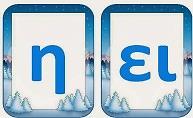 	       Τα ρήματα που  τελειώνουν	           σε  - είτε    ή    σε   - είται                                 γράφονται   με Πώς λέμε με «συνθηματικό», περιληπτικό  τρόπο αυτόν τον κανόνα;                                      Λέμε ότι το ρήμα γράφεται με  ει ,  διότι έτσι γράφεται η      «κατάληξη –είτε ,  -είται»Στον παρακάτω πίνακα συμπληρώνω το ενεστωτικό και το αοριστικό θέμα των ρημάτων, στην ενεργητική και παθητική φωνή και κυκλώνω με κόκκινο το /ι/  πριν  από το χαρακτήρα του θέματος:ΟΙ ΣΗΜΑΝΤΙΚΟΤΕΡΕΣ ΠΕΡΙΠΤΩΣΕΙΣ Γ Ι Α ΤΗΝ Ο Ρ Θ Ο Γ Ρ Α Φ Ι Α      ΤΩΝ       / ι /       ΣΤΑ       ΡΗΜΑΤΑ :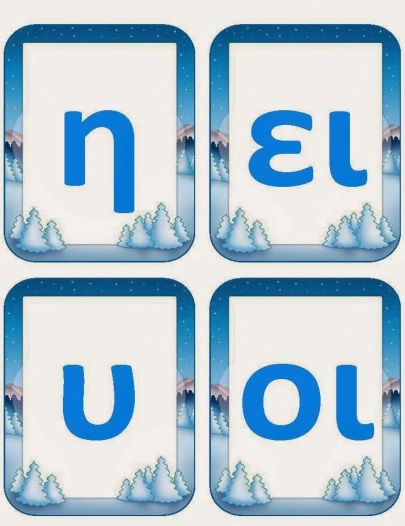 	   Τα ρήματα  που τελειώνουν	  σε   -ύζω,   -ύνω,   -ύω		        γράφονται  πάντα  με              πριν από  το  χαρακτήρα                         του  θέματοςΠώς λέμε με «συνθηματικό», περιληπτικό τρόπο αυτόν τον κανόνα;Λέμε ότι το ρήμα γράφεται με υ ,  διότι προέρχεται από    «ρήμα με   –υ  πριν το χαρακτήρα του θέματος»Στον παρακάτω πίνακα συμπληρώνω το ενεστωτικό και το αοριστικό θέμα των ρημάτων, στην ενεργητική και παθητική φωνή και κυκλώνω με κόκκινο το /ι/  πριν  από το χαρακτήρα του θέματος:ΡΗΜΑΤΑΕΝΕΣΤΩΤΙΚΟ  ΘΕΜΑΕΝΕΣΤΩΤΙΚΟ  ΘΕΜΑΑΟΡΙΣΤΙΚΟ  ΘΕΜΑΑΟΡΙΣΤΙΚΟ  ΘΕΜΑΡΗΜΑΤΑΕνεργητική φωνήΠαθητική  φωνήΕνεργητική φωνήΠαθητική  φωνήφροντίζωκερδίζωσκουπίζωγονατίζωξεσκονίζωΡΗΜΑΤΑΕΝΕΣΤΩΤΙΚΟ  ΘΕΜΑΕΝΕΣΤΩΤΙΚΟ  ΘΕΜΑΑΟΡΙΣΤΙΚΟ  ΘΕΜΑΑΟΡΙΣΤΙΚΟ  ΘΕΜΑΡΗΜΑΤΑΕνεργητική φωνήΠαθητική  φωνήΕνεργητική φωνήΠαθητική  φωνήσυναντώεκτιμώπαρατηρώχαιρετώκινηματογραφώΡήματαΥποτακτική αορίστου παθητικής φωνήςΠροστακτική αορίστουπαθητικής φωνήςλούζομαιεσείςεσείςχαίρομαιεσείςεσείςσυναντιέμαιεσείςεσείςπεριπλανιέμαιεσείςεσείςλύνομαιεσείςεσείςΡήματαΥποτακτική αορίστου παθητικής φωνήςΠροστακτική αορίστουπαθητικής φωνήςκελαρύζωεσείςεσείςσυγχύζωεσείςεσείςεγκαθιδρύωεσείςεσείςλύνωεσείςεσείςαπολύωεσείςεσείς